ATIVIDADE DE PRÉ-LEITURA EM INGLÊS: IMPORTÂNCIA DA LEITURA EM INGLÊS18/07/2018Autora: Kesley Vieira Ramos (Técnica em Assuntos Educacionais)Instituto Federal do Rio de Janeiro (IFRJ)Dados da Atividade: Atividade adaptada do curso de Extensão “Estratégias para leitura em Inglês” (unidade 1), de Kesley Ramos ( https://moodle.ifrj.edu.br/mod/book/view.php?id=199&chapterid=163 )Atividade destinada a alunos que tenham como nível mínimo de escolaridade o Ensino Fundamental completo. | Componente curricular: Língua Estrangeira | Tema: Compreensão leitoraLeitura em inglêsLer é fundamental na aprendizagem de uma língua estrangeira. 
A leitura em inglês é uma habilidade que pode estar presente até mesmo no cotidiano daqueles que consideram não saber "nada" desse idioma. Quer ver só? Muitas vezes, não temos contato com alguém que fale inglês, fluentemente ou minimamente, e possa auxiliar no desenvolvimento da aprendizagem desse idioma. Ou, então, vivemos em uma "correria" tão intensa, com nossos estudos e trabalho, que julgamos não ter tempo para assistir filmes ou seriados legendados em língua inglesa (o que, ao contrário do que muitos pensam, não é só uma oportunidade de trabalhar a audição - listening -, mas também a própria habilidade de leitura nesse idioma). 

Então, que tal se conciliássemos o aprimoramento em nossa própria área acadêmica e/ou profissional com a aquisição do domínio dessa língua que tem sido tão exigida no mundo globalizado? Que tal buscar manter-se informado não somente lendo notícias atuais em língua materna, mas também em inglês (idioma no qual estão escritos, ou pelo menos traduzidos, a maior parte dos textos que circulam pelo mundo)? Que tal desfrutar o prazer de ler textos literários em inglês?

Afinal, ler é tudo de bom! E a leitura em língua inglesa é importantíssima para adquirir vocabulário e ampliar o conhecimento gramatical, tanto para quem quer começar a se comunicar em inglês, entendendo as estruturas do idioma, quanto para quem quer somente realizar essa leitura para um fim específico.

Assista as reportagens a seguir (expostas nos links abaixo) e veja um pouco sobre a relevância do inglês no mundo contemporâneo, principalmente para o mercado de trabalho. E, em seguida, faça o que se pede:Link: https://www.youtube.com/watch?v=FdHaFryAt4oLink: https://www.youtube.com/watch?v=FdHaFryAt4oApós ter assistido os vídeos apresentados acima, responda: Por que, para você, é importante saber ler em inglês? Você concorda com o conteúdo exposto no vídeo do terceiro capítulo desta unidade? Explique porque. Lembre-se que nesta atividade, especificamente, não há resposta certa ou errada. O importante é realizar o exercício.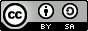 Atribuição-CompartilhaIgual 
CC BY-SA